Bearden High School                       Test No.  10      Arabic II                Based on Unit nine       مدرسة بيردن الثانويهالاســـم :  ________________________                                                التاريخ :        /        / 2019=====================================================أقرأ و ترجم ما هو امامك على الشاشه.   . Read and translate what appears on the screen (15 M)أنظر إلى الصوره و ضع الكلمات فى مكانها المناسب (8 درجات):            موظف الاستقبال – محل الهدايا – مومياء – تابوت – تذكرة – داخل – الساعه الواحده – يلتقط صوره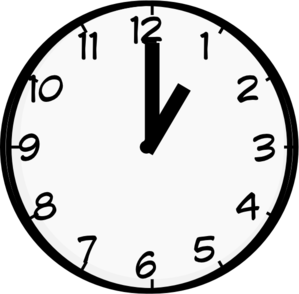 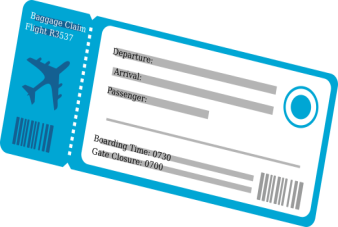 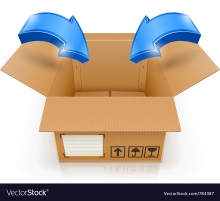 ........................... 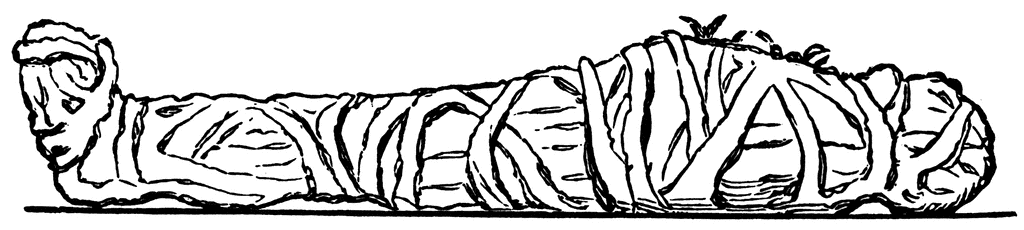 ........................... ...........................                  (1)                     (2)                                  (3)                                     (4)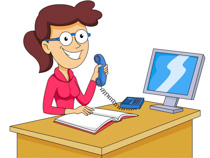 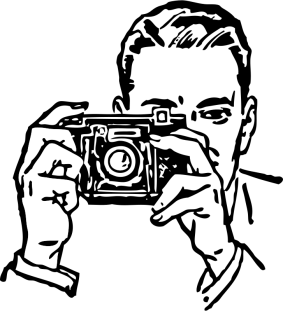 ...........................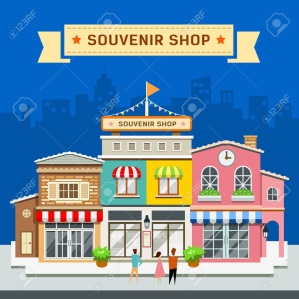 ........................... 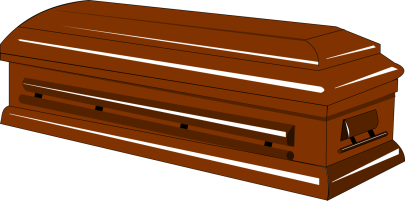 ........................... ........................... ...........................                    (5)                          (6)                               (7)                           (8)       Draw an animal and describe it: (3 marks)_________________________________________________________________________________________________________________________________________________________________________________________________________________________________اقرأ و أجب باللغة العربية: Read then Answer in Arabic     (4 Ms)الزائر: مرحبا. هل هذا المتحف المصري؟موظف الاستقبال: أهلا. نعم هذا المتحف المصري. أي خدمه؟الزائر: نعم. ما هي مواعيد العمل لو سمحت؟موظف الاستقبال: يوميا من الساعة التاسعه صباحا حتى الساعة الخامسه مساءا.الزائر: ما هو ثمن التذكرة؟ موظف الاستقبال:25 جنيها. والاطفال تحت سن الرابعه مجانا.Find a phrase means "How can I help you?"  ---------------------------------------------------------------------------According to the passage, what are the working hours?  ---------------------------------------------------------------------------How much is the ticket?                  ---------------------------------------------------------------------------Who can visit the museum for free and what age?  --------------------------------------------------------------------------- استمع وضع دائرة حول الرقم الصحيح: (3 درجات)      249   -  157  -  685  -  903      390 -  373  -  965  -  863    210  -  122  -  212  -  221استخدم الكلمات التى بين الاقواس واعد كتابة الجمله: (2 درجه)أخى يقود السيارة الآن.           (جمله فعليه  Change into verbal sentence)      ......................................................................إملاء (4 درجات)(A)............................................................................................... (B)............................................................................................... أكتب بخط جميل: (1 درجه)		يوجد بالمتحف مومياء و قناع كبير جدا من الذهب. -------------------------------------------------------------------------